City of Scottsdale, Arizona

Executive Director of Planning, Economic Development and Tourism
Salary: $137,924.80 to $200,574.40
First resume review: Friday, June 3, 2022.

The City of Scottsdale is a premier community nestled at the foot of the McDowell Mountains in the Valley of the Sun. You are invited to consider the career opportunity as the Executive Director of Planning, Economic Development and Tourism.

This executive position is responsible for the executive leadership, direction and management for multiple city departments, including current planning, development services, economic development, and tourism and events. Additionally, the Director manages, as well as the department’s administration, technology, environmental initiatives, long range planning, and code enforcement functions. The executive director serves as the city’s Zoning Administrator and has overall accountability for the city’s General Plan and ensuring development meets the highest quality standards. The next executive director will bring the ability to convene diverse stakeholders in a manner that builds effective, ongoing relationships.

To learn more and to apply, please go to: https://executivesearch.cpshr.us/JobDetail?ID=2024

For more information contact:

Joanne Peterson
CPS HR Consulting
(916) 471-3359

To view an online brochure for this position visit: http://online.flipbuilder.com/kper/lzor/
City of Scottsdale, Arizona website: www.scottsdaleaz.gov




The City of Scottsdale, Arizona is an Equal Opportunity Employer.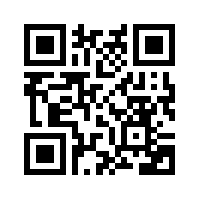 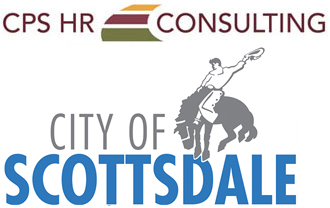 